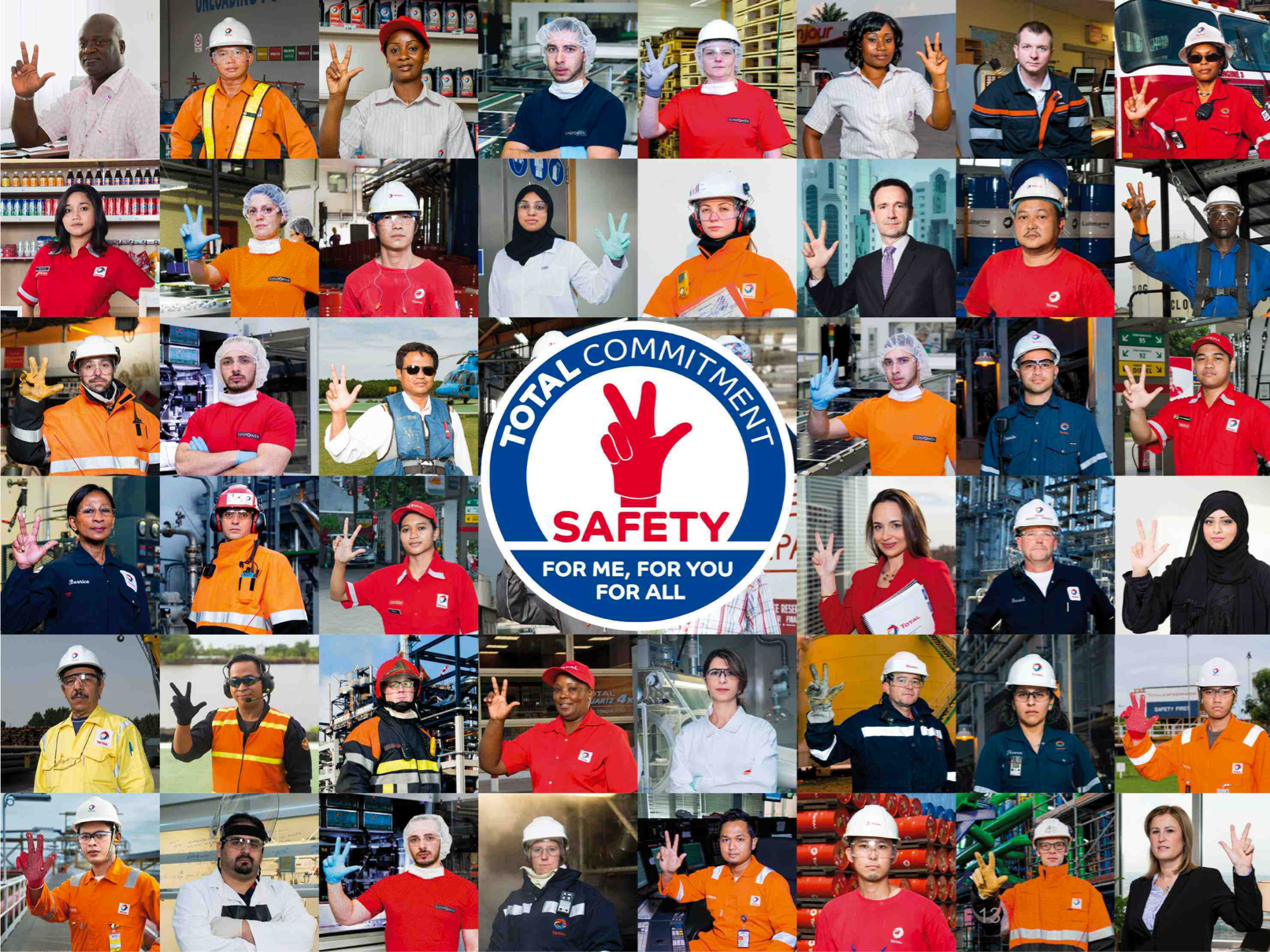 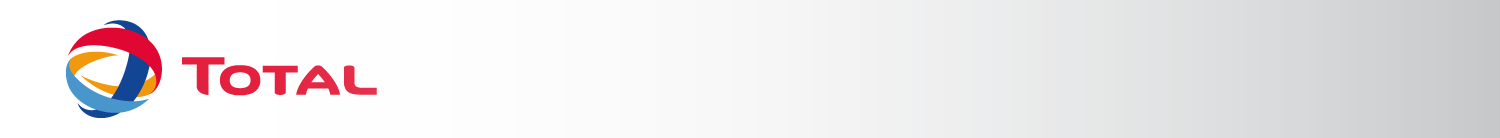 Introduction of Patrick PouyannéManaging Director of the Total GroupDear colleague,Welcome to our company.Today, you will be starting our safety training. This approach is based on shared principles of standards, norms and group requirements across all entities, sites and affiliates, wherever you are in the world.The modules that make up the course will allow you to grasp the essence of these principles. At the end of your training, you’ll be awarded a safety Pass. This Pass is your key to joining us as a fully-fledged member of the Total family.I wish you every success along the way. Happy training.What happens during this course?Your courseYour course consists of modules that you will follow. You will than have to get them validated by having the trainer sign your attendance sheet.Your course starts as of the first day of your presence within the Total Group. Once you will have gone through all the modules in your course, a “Safety Pass” certificate will be issued to you. It proves that you have the necessary safety skills to begin your activity at Total.Your course is described in the following page.The manualYou will keep this manual throughout your course, which will help you:validate the progression of your course,take notes,do the exercises,make your summary.CONTENTSSafety in the TOTAL Group	8TCG 1.1: Introduction and Top Management Commitment	9TCG 1.2: Safety as a value	10TCG 1.3: The HSEQ Charter	11TCG 2.2: Technological risks and major incidents	13TCG 2.3: Safety: Deaths and accidents	14TCG 2.5b: Psychosocial Risks	15TCG 3.1: Maestro – HSE Organization	16TCG 4.1: Behaviors (positive and negative)	17TCG 4.2: Teamwork and manager relationships	19TCG 4.3: Relationships with contractors - exemplary conduct	20TCG 4.4: Everyone is responsible at their own level	21TCG 5.1: The Golden Rules	22TCG 5.2: Anomaly reporting	23TCG 5.3: Feedback	25TCG 5.4: Stop card	26TCG 6.1: Fire fighting initiation	27TCG 6.2: First aid initiation	28TCG 7.0: Conclusion and commitments	29Summary	30Safety in my affiliate	31TCAS 1.0: My affiliate’s HSE roadmap	32TCAS 1.1: My affiliate’s major risks and incidents	33TCAS 1.5: My affiliate’s psychosocial risks	34TCAS 2.4: My affiliate’s general safety rules	35Safety at my workstation	36TCNT 1.1: Office incidents	37TCNT 1.3: Gestures and postures	38TCNT 1.4: On site exercise Stop card	39Discovery report - Stop Card	40Conclusion/Commitments	42Conclusions of my course	43My commitments	44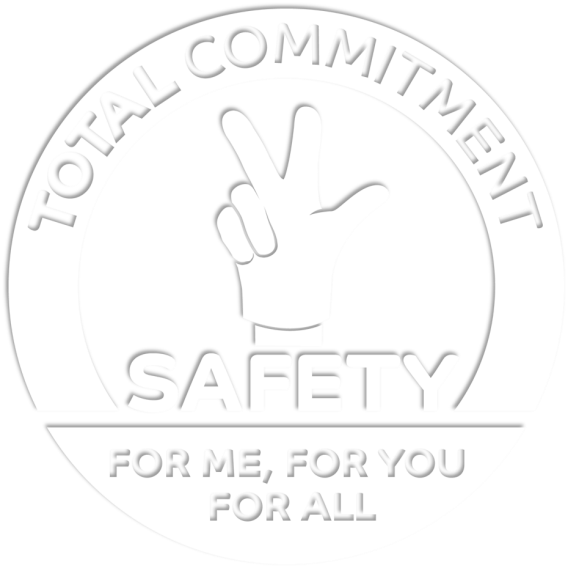 Safety in the TOTAL GroupTCG 1.1: Introduction and Top Management CommitmentWhat do you think are this video’s keywords and key ideas?What stands out or surprises you the most in what Patrick Pouyanné says? How could one summarize his commitment with respect to Safety? TCG 1.2: Safety as a valueTCG 1.3: The HSEQ CharterTCG 2.1: Our main safety risksExercise: TRIR calculationExercise 1 – Calculate your TRIR 
Over the course of your career, assuming that you commit one infraction during it.
A career lasts on average 40 years, at a rate of 40 hours worked per week and 50 weeks per year.
Exercise 2 – Calculate the TRIR of a company
A company of 1000 employees counts 1 accident over one year (40 hours worked per week, and 50 weeks per annum).
Exercise 3
A company of 100,000 employees has 50 accidents per year (40 hours worked per week and 50 weeks per year).TCG 2.2: Technological risks and major incidentsExercise: Which consequences?From this list, what do you think the consequences (on people, facilities, the company and neighbors) will be?TCG 2.3: Safety: Deaths and accidentsTCG 2.5b: Psychosocial RisksTCG 3.1: Maestro – HSE OrganizationExercise: Which are the responsibilities of:John: The center manager:The instructor:Of each skydiver:An HSE technician, if John recruited one:TCG 4.1: Behaviors (positive and negative)Exercise: behavior or not? Working at height without a harnessBeing stressedTaking a Safety TourSuggesting one of your colleagues take a Safety TourConvincing yourself that safety is your priorityDriving the wrong way on the highwayExercise: error or fault?Speeding on-siteForgetting a big step in a procedureBringing alcohol on-siteNot understanding a plan or procedureNot using the PPE providedConfusing two chemical productsDriving a site machine without wearing a seat beltUsing a phone while drivingOpening a different valve to the one indicated in the procedure because you don't think it is the right oneTCG 4.2: Teamwork and manager relationshipsTCG 4.3: Relationships with contractors - exemplary conductExercise: List everyone's safety actions and their differencesOperators:Site coordinator (Emile)Large construction company for major workLocal craftsmen for joinery workTCG 4.4: Everyone is responsible at their own levelTCG 5.1: The Golden RulesTCG 5.2: Anomaly reportingExercise: finding anomaliesWhat anomalies did you identify?In relation to these anomalies, what could have been done to prevent this accident?TCG 5.3: FeedbackTCG 5.4: Stop cardTCG 6.1: Fire fighting initiationTCG 6.2: First aid initiationTCG 7.0: Conclusion and commitmentsWhich actions would you like to implement in your future position to help reinforce the safety value?Which difficulties do you anticipate?Do you have any ideas yet on how to cope with these difficulties?SummarySafety in my affiliateTCAS 1.0: My affiliate’s HSE roadmapTCAS 1.1: My affiliate’s major risks and incidentsTCAS 1.5: My affiliate’s psychosocial risksTCAS 2.4: My affiliate’s general safety rulesSafety at my workstationTCNT 1.1: Office incidentsTCNT 1.3: Gestures and posturesTCNT 1.4: On site exercise Stop card Discovery report - Stop CardUnder which circumstances have you intervened with the Stop Card?How did people react?What surprised you the most?What did you learn from your intervention? And from the use of the Stop Card in general?Conclusion/CommitmentsConclusions of my courseMy commitmentsFill out this page only when your instructor asks you to.Safety…For me: For you: For all:  AccidentConsequences?Oil slickA car leaves the road and flips over 4 timesA person falls off a scaffoldGas pipeline explosionFire in a storage tankFalling down a staircase